Печать этикеток из 1С на Zebra ZT230 и Zebra S4M.Исходные данные:ПО: 1С Предприятие Типовая 1С:УТ 11.4.13.103 (далее УТ11)Оборудование: Zebra ZT230 и Zebra S4M.Требуется: Из УТ11 выводить на печать этикетки заданного формата по группе товаровВыполнение :Шаг №1: На ПО (редактор этикеток Zebra) от  принтеров Zebra ZT230 и Zebra S4M. Подготовить макет этикеткиВАЖНО: На данном этапе не важны размеры и точный дизайн, важно отработать технологический процесс подготовки и создания этикетки и интеграция принтеров Zebra с 1С (конкретно с 1С:УТ)Пример этикетки: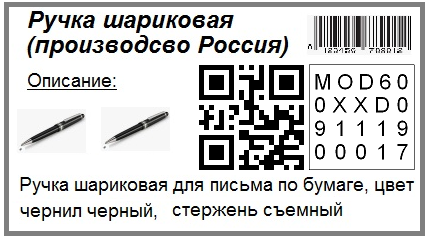 , где Некий уникальный код текущей номенклатуры например доп.реквизит, назовем его «УниШК» тип Строка 20) Полное наименование номенклатуры - «Ручка шариковая (производство Россия» Описание номенклатуры – «Ручка шариковая для письма по бумаге, цвет чернил черный, стержень съемный»ВАЖНО: При этом этикетка содержит области с фиксированными данными (например, текст «Описание:») и области с переменными данными. Каждая область имеет свое размещение на макете этикетки и размеры:Типы областей:Стоковые значения – ОБЯШаг №2: Готовим для передачи через API xml-ный файл.Либо получаем из ПО Zebra некий xml-файл, а потом его программно в 1С наполняем для конкретной номенклатуры, либо в 1С «с нуля» формируем данный файл	 Шаг №3: Через методы API отправляем готовый xml-ный файл на нужный принтерВАЖНО:Шаг 1 – выполняется в редакторе от производителя принтера Шаг 2 и 3 – выполнятся во внешней  обработке 1С:Обработка 1СОбработка – внешняя. Состоит из ДВУХ закладокЗакладка №1 - НастройкаТаблица значений (или табличная часть), в которой выбраны нужные принтеры (принтеры установлены в системе и доступны для печати)Закладка №2 - Основная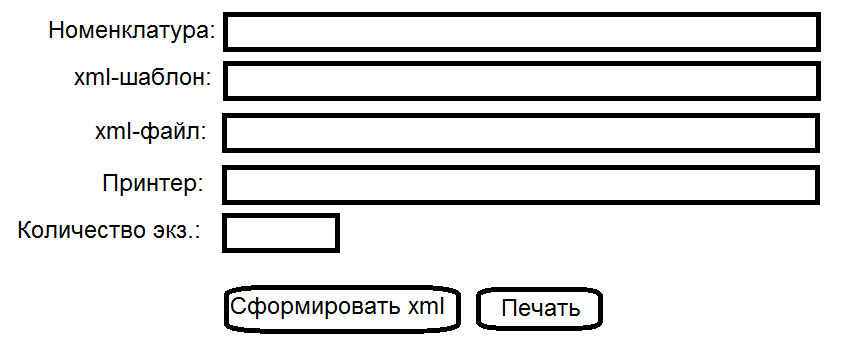 «Номенклатура» - элемент справочника «Номенклатура»Xml-шаблон – если используется шаблон, полученный из редактора Zebra, то выбираем его в этом поле Xml-файл – готовый файл с данными по выбранной номенклатуреПринтер – один из принтеров, зафиксированных на закладке «Настройка»Количество экз. – количество копий распечатываемой этикеткиКнопка «Софрмировать xml» - формирует готовый файл для APIКнопка «Печать» отправляет на печать результирующий файлРезюме:Необходимо отработать процесс интеграции 1С УТ с принтерами Zebra ZT230 и Zebra S4M.Требуется:На ПО от Zebra (для принтеров принтерами Zebra ZT230 и Zebra S4M) подготовить тестовый макет для последующего заполнения из 1СРазработать тестовую обработку, позволяющую (а) заполнить подготовленный макет (или сформировать данные с нуля) необходимыми сведениями из базы (данные о номенклатуре)(б) распечатать этикетку на указанных выше принтерах.MOD600XXD09111900017 Типовой ШК номенклатуры для основной единицы измеренияРазметка областейКомментарийТип областиОписаниеНаличие на этикеткеСтоковые значенияОпределяется текстом и характеристиками шрифтаВсегдаEAN-13Определяется размерами областиВсегда, для некоторых этикеток может отсутствоватьQRОпределяется размерами областиВсегда, для некоторых этикеток может отсутствоватьКартинкаОпределяется размерами областиЕсли сложно, то можно убрать